Сумська міська радаVIІІ СКЛИКАННЯ XVIII СЕСІЯРІШЕННЯвід 16 лютого 2022 року № 2849-МРм. СумиРозглянувши звернення громадянина, надані документи, відповідно до статей 12,  частини четвертої статті 83, статті 118 Земельного кодексу України, статті 50 Закону України «Про землеустрій», статті 18 Закону України «Про автомобільні дороги», частини четвертої статті 15 Закону України «Про доступ до публічної інформації», враховуючи протокол засідання постійної комісії з питань архітектури, містобудування, регулювання земельних відносин, природокористування та екології Сумської міської ради від 09.12.2021 № 42, керуючись пунктом 34 частини першої статті 26 Закону України «Про місцеве самоврядування в Україні», Сумська міська рада ВИРІШИЛА:   Відмовити Дахну Олександру Сергійовичу в наданні дозволу на розроблення проекту землеустрою щодо відведення земельної ділянки у власність за адресою:  м. Суми, біля земельної ділянки з кадастровим номером 5910136600:20:032:0143, відповідно до наданого графічного матеріалу, орієнтовною площею 0,1000 га для будівництва і обслуговування жилого будинку, господарських будівель і споруд (присадибна ділянка), у зв’язку з  невідповідністю місця розташування земельної ділянки Плану зонування території міста Суми, затвердженого рішенням Сумської міської ради від 06.03.2013 № 2180-МР та Детальному плану території мікрорайону між вулицями Нахімова, Проектна № 9, Соколина, Проектна № 10 у м. Суми, затвердженому рішенням виконавчого комітету Сумської міської ради від 12.06.2018 № 323, а саме потраплянням земельної ділянки в межі червоних ліній магістральної районного значення вулиці Проектна № 10, яка відноситься до земель комунальної власності (землі загального користування, які не можуть бути передані у приватну власність), де розміщення садибної житлової забудови не передбачено.Сумський міський голова                                                       Олександр ЛИСЕНКОВиконавець: Клименко Ю.М.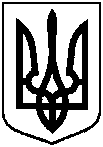 Про відмову Дахну Олександру Сергійовичу в наданні дозволу на розроблення проекту землеустрою щодо відведення земельної ділянки у власність за адресою: м. Суми,  біля земельної ділянки з кадастровим номером 5910136600:20:032:0143, орієнтовною площею 0,1000 га